Parents,Just like we might watch a cooking show to learn tips to create a wonderful recipe or a soccer player watches a video tape of a star athlete scoring an amazing goal, teachers use similar techniques to illustrate good writing to our students.  We read “mentor texts” to our students to show them a model of what good writing looks like!Before your child writes their opinion piece today – please share this story about opinions.  https://www.youtube.com/watch?v=oYtt_CS4o8o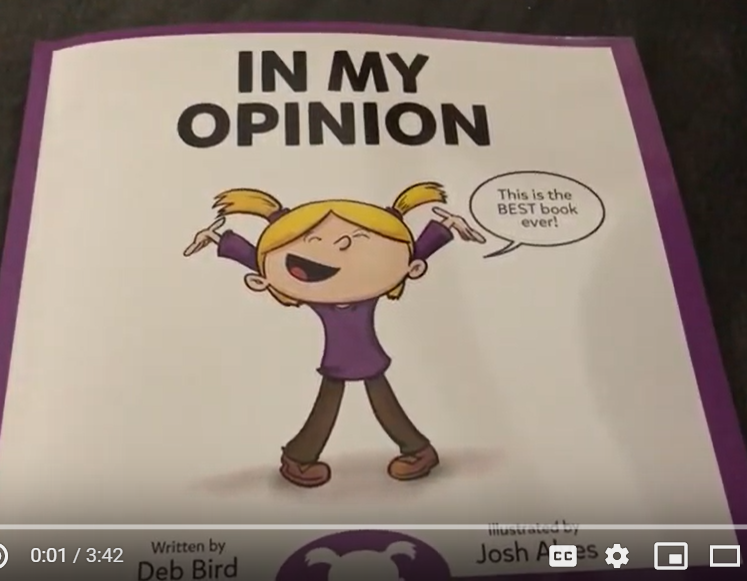 